Назва документаНазва документаНазва документаТехнічне завданняТехнічне завданняТехнічне завданняТехнічне завданняКомпанія групиКомпанія групиКомпанія групиТОВ «ЮНІВЕРСАЛ ЛОДЖИСТІК»ТОВ «ЮНІВЕРСАЛ ЛОДЖИСТІК»ТОВ «ЮНІВЕРСАЛ ЛОДЖИСТІК»ТОВ «ЮНІВЕРСАЛ ЛОДЖИСТІК»Філія/підрозділ компаніїФілія/підрозділ компаніїФілія/підрозділ компаніїАдміністративно-складський комплекс за адресою: 08320, Київська область, Бориспільський район, с. Велика Олександрівка, вул. Київський Шлях, 121-А (далі – Об’єкт)Адміністративно-складський комплекс за адресою: 08320, Київська область, Бориспільський район, с. Велика Олександрівка, вул. Київський Шлях, 121-А (далі – Об’єкт)Адміністративно-складський комплекс за адресою: 08320, Київська область, Бориспільський район, с. Велика Олександрівка, вул. Київський Шлях, 121-А (далі – Об’єкт)Адміністративно-складський комплекс за адресою: 08320, Київська область, Бориспільський район, с. Велика Олександрівка, вул. Київський Шлях, 121-А (далі – Об’єкт)Вид робіт (далі - Роботи):Вид робіт (далі - Роботи):Вид робіт (далі - Роботи):Вид робіт (далі - Роботи):Вид робіт (далі - Роботи):Вид робіт (далі - Роботи):Вид робіт (далі - Роботи):Нанесення дорожньої розміткиНанесення дорожньої розміткиНанесення дорожньої розміткиНанесення дорожньої розміткиНанесення дорожньої розміткиНанесення дорожньої розміткиНанесення дорожньої розміткиДата початку виконання Робіт, відповідно до проектного плану:Дата початку виконання Робіт, відповідно до проектного плану:З моменту отримання передплатиЗ моменту отримання передплатиДата закінчення виконання Робіт, відповідно до проектного плану:Дата закінчення виконання Робіт, відповідно до проектного плану:Протягом 10 робочих днів з моменту отримання передплати (за умови надання можливостей виконувати роботи зі сторони Замовника)Перелік дозвільної документації, що повинна бути надана підрядником / виконавцем:Перелік дозвільної документації, що повинна бути надана підрядником / виконавцем:Перелік дозвільної документації, що повинна бути надана підрядником / виконавцем:Перелік дозвільної документації, що повинна бути надана підрядником / виконавцем:Перелік дозвільної документації, що повинна бути надана підрядником / виконавцем:Перелік дозвільної документації, що повинна бути надана підрядником / виконавцем:Перелік дозвільної документації, що повинна бути надана підрядником / виконавцем:Ліцензія. При виконанні робіт підвищеної небезпеки відповідні дозвільні документи на підприємство та навчання  і атестацію  персоналу.Ліцензія. При виконанні робіт підвищеної небезпеки відповідні дозвільні документи на підприємство та навчання  і атестацію  персоналу.Ліцензія. При виконанні робіт підвищеної небезпеки відповідні дозвільні документи на підприємство та навчання  і атестацію  персоналу.Ліцензія. При виконанні робіт підвищеної небезпеки відповідні дозвільні документи на підприємство та навчання  і атестацію  персоналу.Ліцензія. При виконанні робіт підвищеної небезпеки відповідні дозвільні документи на підприємство та навчання  і атестацію  персоналу.Ліцензія. При виконанні робіт підвищеної небезпеки відповідні дозвільні документи на підприємство та навчання  і атестацію  персоналу.Ліцензія. При виконанні робіт підвищеної небезпеки відповідні дозвільні документи на підприємство та навчання  і атестацію  персоналу.Необхідність в проведенні попереднього аудиту підрядника/виконавця: Необхідність в проведенні попереднього аудиту підрядника/виконавця: Необхідність в проведенні попереднього аудиту підрядника/виконавця: Необхідність в проведенні попереднього аудиту підрядника/виконавця: Необхідність в проведенні попереднього аудиту підрядника/виконавця: Необхідність в проведенні попереднього аудиту підрядника/виконавця: Не застосовуєтьсяОсоба, відповідальна за проведення технічного нагляду зі сторони Замовника:Особа, відповідальна за проведення технічного нагляду зі сторони Замовника:Особа, відповідальна за проведення технічного нагляду зі сторони Замовника:Особа, відповідальна за проведення технічного нагляду зі сторони Замовника:Особа, відповідальна за проведення технічного нагляду зі сторони Замовника:Особа, відповідальна за проведення технічного нагляду зі сторони Замовника:Карастоянов С.Г.Необхідність у розробці / внесені змін в проектну документацію для проведення Робіт:Необхідність у розробці / внесені змін в проектну документацію для проведення Робіт:Необхідність у розробці / внесені змін в проектну документацію для проведення Робіт:Необхідність у розробці / внесені змін в проектну документацію для проведення Робіт:Необхідність у розробці / внесені змін в проектну документацію для проведення Робіт:Необхідність у розробці / внесені змін в проектну документацію для проведення Робіт:Не застосовуєтьсяНаявність, в необхідній кількості, проектної документації, достатньої для проведення Робіт:Наявність, в необхідній кількості, проектної документації, достатньої для проведення Робіт:Наявність, в необхідній кількості, проектної документації, достатньої для проведення Робіт:Наявність, в необхідній кількості, проектної документації, достатньої для проведення Робіт:Наявність, в необхідній кількості, проектної документації, достатньої для проведення Робіт:Наявність, в необхідній кількості, проектної документації, достатньої для проведення Робіт:Не застосовуєтьсяНазва проектної документації, достатньої для проведення Робіт:Не застосовуєтьсяНазва проектної документації, достатньої для проведення Робіт:Не застосовуєтьсяНазва проектної документації, достатньої для проведення Робіт:Не застосовуєтьсяНазва проектної документації, достатньої для проведення Робіт:Не застосовуєтьсяНазва проектної документації, достатньої для проведення Робіт:Не застосовуєтьсяНазва проектної документації, достатньої для проведення Робіт:Не застосовуєтьсяНазва проектної документації, достатньої для проведення Робіт:Не застосовуєтьсяНаявність, в необхідній кількості, проектної документації, в яку необхідно вносити зміни для проведення Робіт:Наявність, в необхідній кількості, проектної документації, в яку необхідно вносити зміни для проведення Робіт:Наявність, в необхідній кількості, проектної документації, в яку необхідно вносити зміни для проведення Робіт:Наявність, в необхідній кількості, проектної документації, в яку необхідно вносити зміни для проведення Робіт:Наявність, в необхідній кількості, проектної документації, в яку необхідно вносити зміни для проведення Робіт:Наявність, в необхідній кількості, проектної документації, в яку необхідно вносити зміни для проведення Робіт:Не застосовуєтьсяНазва проектної документації,  в яку необхідно вносити зміни для проведення Робіт:Назва проектної документації,  в яку необхідно вносити зміни для проведення Робіт:Назва проектної документації,  в яку необхідно вносити зміни для проведення Робіт:Назва проектної документації,  в яку необхідно вносити зміни для проведення Робіт:Назва проектної документації,  в яку необхідно вносити зміни для проведення Робіт:Назва проектної документації,  в яку необхідно вносити зміни для проведення Робіт:Назва проектної документації,  в яку необхідно вносити зміни для проведення Робіт:Опис Робіт, які необхідно виконати, згідно даного Технічного завдання:Опис Робіт, які необхідно виконати, згідно даного Технічного завдання:Опис Робіт, які необхідно виконати, згідно даного Технічного завдання:Опис Робіт, які необхідно виконати, згідно даного Технічного завдання:Опис Робіт, які необхідно виконати, згідно даного Технічного завдання:Опис Робіт, які необхідно виконати, згідно даного Технічного завдання:Опис Робіт, які необхідно виконати, згідно даного Технічного завдання:Нанести дорожню розмітку згідно наданого проектного рішення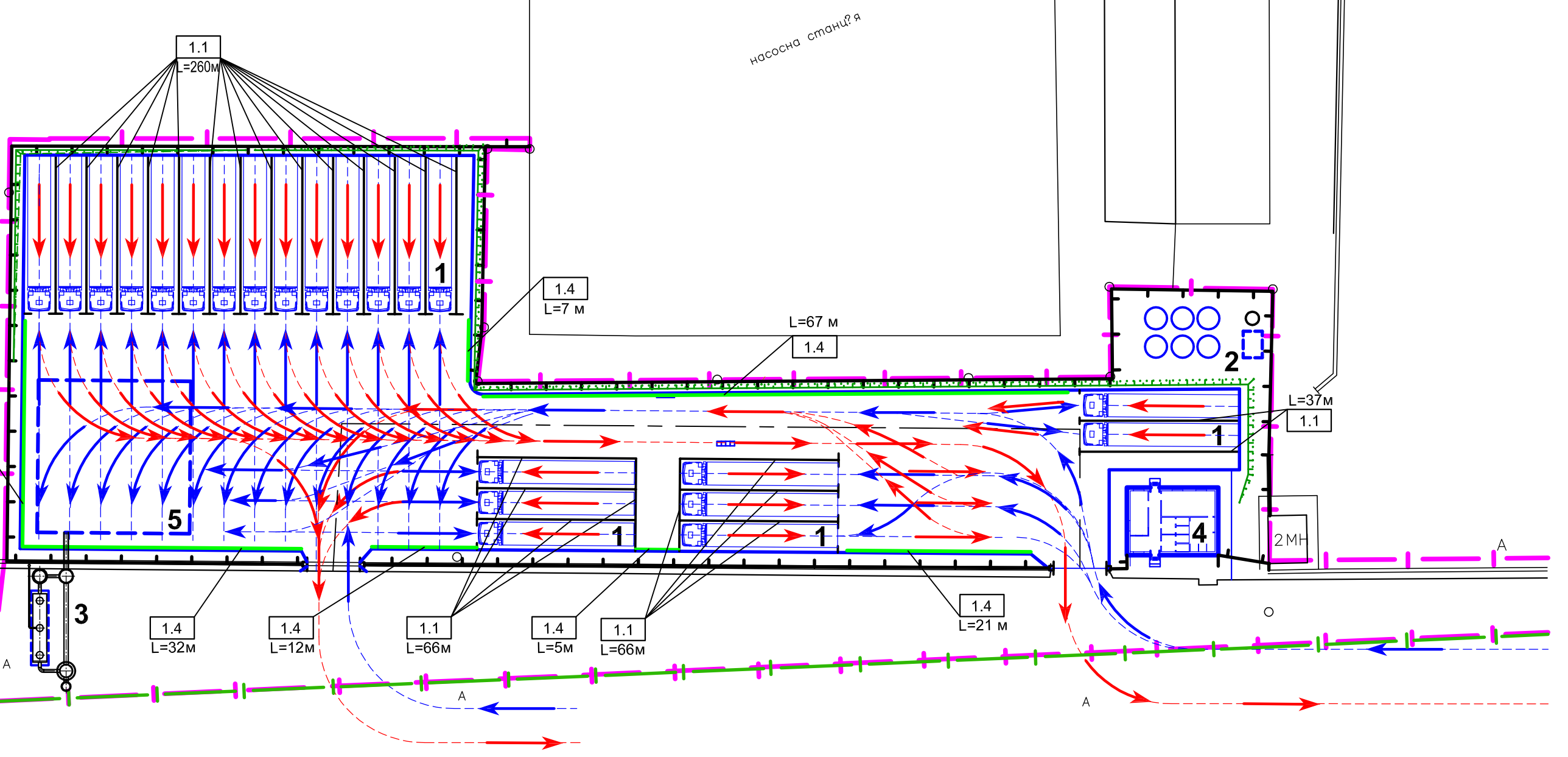 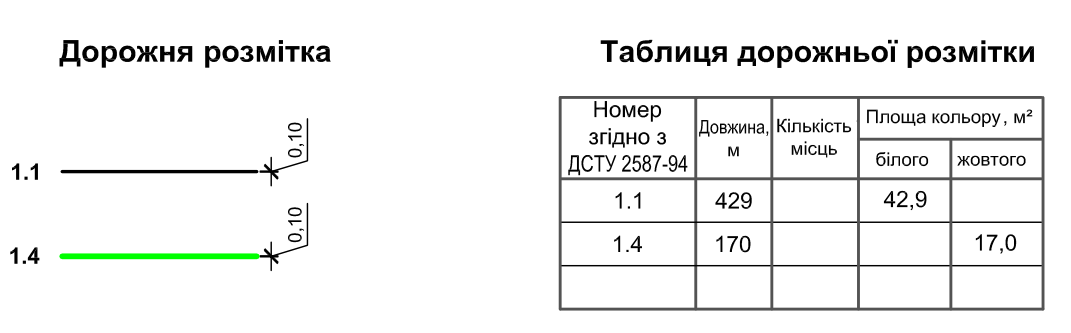 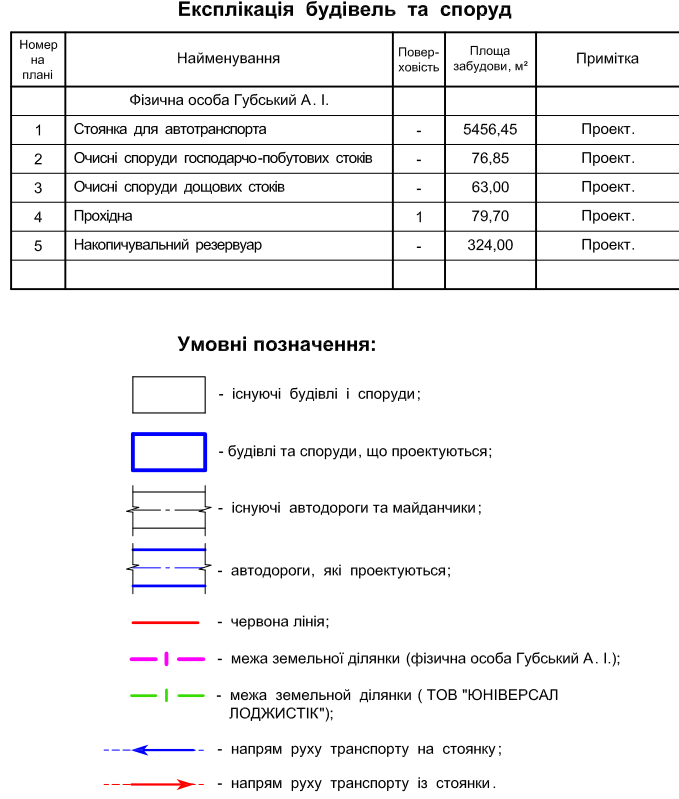 Нанести дорожню розмітку згідно наданого проектного рішенняНанести дорожню розмітку згідно наданого проектного рішенняНанести дорожню розмітку згідно наданого проектного рішенняНанести дорожню розмітку згідно наданого проектного рішенняНанести дорожню розмітку згідно наданого проектного рішенняНанести дорожню розмітку згідно наданого проектного рішенняБажані пріоритети щодо черговості виконання Робіт:Бажані пріоритети щодо черговості виконання Робіт:Бажані пріоритети щодо черговості виконання Робіт:Бажані пріоритети щодо черговості виконання Робіт:Бажані пріоритети щодо черговості виконання Робіт:Бажані пріоритети щодо черговості виконання Робіт:Бажані пріоритети щодо черговості виконання Робіт:Опис матеріалів (склад, вимоги про наявність сертифікату СЕС, назва, марка матеріалів і т.п.):Опис матеріалів (склад, вимоги про наявність сертифікату СЕС, назва, марка матеріалів і т.п.):Опис матеріалів (склад, вимоги про наявність сертифікату СЕС, назва, марка матеріалів і т.п.):Опис матеріалів (склад, вимоги про наявність сертифікату СЕС, назва, марка матеріалів і т.п.):Опис матеріалів (склад, вимоги про наявність сертифікату СЕС, назва, марка матеріалів і т.п.):Опис матеріалів (склад, вимоги про наявність сертифікату СЕС, назва, марка матеріалів і т.п.):Опис матеріалів (склад, вимоги про наявність сертифікату СЕС, назва, марка матеріалів і т.п.):Зносостійка фарба для дорожньої розмітки типу  АК 502 . Надати на фарбу сертифікат якості, паспорт.Зносостійка фарба для дорожньої розмітки типу  АК 502 . Надати на фарбу сертифікат якості, паспорт.Зносостійка фарба для дорожньої розмітки типу  АК 502 . Надати на фарбу сертифікат якості, паспорт.Зносостійка фарба для дорожньої розмітки типу  АК 502 . Надати на фарбу сертифікат якості, паспорт.Зносостійка фарба для дорожньої розмітки типу  АК 502 . Надати на фарбу сертифікат якості, паспорт.Зносостійка фарба для дорожньої розмітки типу  АК 502 . Надати на фарбу сертифікат якості, паспорт.Зносостійка фарба для дорожньої розмітки типу  АК 502 . Надати на фарбу сертифікат якості, паспорт.Перелік документів, які повинні бути представлені підрядником / замовником, які мають бути надані підрядником / замовником  в рамках надання цінової пропозиції для проведення порівняльного аналізу усіх пропозицій:Перелік документів, які повинні бути представлені підрядником / замовником, які мають бути надані підрядником / замовником  в рамках надання цінової пропозиції для проведення порівняльного аналізу усіх пропозицій:Перелік документів, які повинні бути представлені підрядником / замовником, які мають бути надані підрядником / замовником  в рамках надання цінової пропозиції для проведення порівняльного аналізу усіх пропозицій:Перелік документів, які повинні бути представлені підрядником / замовником, які мають бути надані підрядником / замовником  в рамках надання цінової пропозиції для проведення порівняльного аналізу усіх пропозицій:Перелік документів, які повинні бути представлені підрядником / замовником, які мають бути надані підрядником / замовником  в рамках надання цінової пропозиції для проведення порівняльного аналізу усіх пропозицій:Перелік документів, які повинні бути представлені підрядником / замовником, які мають бути надані підрядником / замовником  в рамках надання цінової пропозиції для проведення порівняльного аналізу усіх пропозицій:Перелік документів, які повинні бути представлені підрядником / замовником, які мають бути надані підрядником / замовником  в рамках надання цінової пропозиції для проведення порівняльного аналізу усіх пропозицій:Комерційна пропозиція Комерційна пропозиція Комерційна пропозиція Комерційна пропозиція Комерційна пропозиція Комерційна пропозиція Комерційна пропозиція Перелік або структура розділів, які обов’язково повинні бути окремо виділені у наданій ціновій пропозиції:Перелік або структура розділів, які обов’язково повинні бути окремо виділені у наданій ціновій пропозиції:Перелік або структура розділів, які обов’язково повинні бути окремо виділені у наданій ціновій пропозиції:Перелік або структура розділів, які обов’язково повинні бути окремо виділені у наданій ціновій пропозиції:Перелік або структура розділів, які обов’язково повинні бути окремо виділені у наданій ціновій пропозиції:Перелік або структура розділів, які обов’язково повинні бути окремо виділені у наданій ціновій пропозиції:Перелік або структура розділів, які обов’язково повинні бути окремо виділені у наданій ціновій пропозиції:Вартість матеріалів.Вартість робіт.Вартість матеріалів.Вартість робіт.Вартість матеріалів.Вартість робіт.Вартість матеріалів.Вартість робіт.Вартість матеріалів.Вартість робіт.Вартість матеріалів.Вартість робіт.Вартість матеріалів.Вартість робіт.Складено:підписпідписпідпис26/04/2017Гнатюк Я.Л.Гнатюк Я.Л.Завізовано:підписпідписпідпис__/__/____ПІБПІБЗатверджено:підписпідписпідпис